Year Group 6                                                                      Yearly Learning Challenge Overview                                           2023 / 2024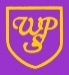 Year Group 6                                                                      Yearly Learning Challenge Overview                                           2023 / 2024Year Group 6                                                                      Yearly Learning Challenge Overview                                           2023 / 2024Year Group 6                                                                      Yearly Learning Challenge Overview                                           2023 / 2024Year Group 6                                                                      Yearly Learning Challenge Overview                                           2023 / 2024Year Group 6                                                                      Yearly Learning Challenge Overview                                           2023 / 2024Year Group 6                                                                      Yearly Learning Challenge Overview                                           2023 / 2024Year Group 6                                                                      Yearly Learning Challenge Overview                                           2023 / 2024AUTUMN TERMAUTUMN TERMSPRING TERMSPRING TERMSUMMER TERMSUMMER TERMPrime Learning ChallengePrime Learning ChallengeWas the Battle of Britain a turning point in WWII?How did WWII impact on the lives of different people in Britain?Can the UK survive ‘in isolation?’ What is the impact of the Early Islamic Civilisation on today? Should the Lake District be classified a ‘Natural Wonder’?Why did Darwin think humans used to be monkeys?Subject DriverSubject DriverHistoryHistoryGeographyHistoryGeographyGeography /ScienceEnglish – ReadingText of the TermEnglish – ReadingText of the TermLetters from the Lighthouse Goodnight Mr TomKensuke’s KingdomThe BreadwinnerGreat Adventurers’ Survival Skill Handbook Boy 87Wider Curriculum Texts (Curricular Links)Wider Curriculum Texts (Curricular Links)Diary of Anne FrankBiography of war leadersMalala Biogrpahy Black history month resourcesLittle People Big DreamsGreat Adventurers, Bear Grylls, Mountains fact fileDarwin’s Dragon, biography Charles Darwin, Boy at the back of the classWriting PurposeWriting PurposeA guide for evacuating the cinema Dialogue between mum and children Ghost story about ‘The Hairy Hand’An informal letter as an evacueeNarrative- a night of bombing Diary of first day on the islandCharacter descriptionSetting description Biography of Malala Formal speech (Parvana) to the UN council Non chronological report how to survive in the mountains Chronological report of CLEFormal letter of complaint Transition writing activities MathematicsMathematicsPlace Value (2 weeks) Decimals (2 weeks)Four operations (5 weeks)Fractions A and B (4 weeks)Position & Direction (1 week)Converting units (1 week)Fractions, decimals & percentages (2 weeks)Area, perimeter & volume (2 weeks)Shape (3 weeks)Geometry (1 week)Ratio (2 weeks)Algebra (2 weeks)Statistics (2 weeks)ConsolidationThemed projects Science(including enquiry focus)Science(including enquiry focus)LightElectricity Animals including humans Animals including humansLiving Things and their habitats Evolution & Inheritance History History Battle of Britain WWII effects at home Early Islamic CivilisationGeography(including fieldwork)Geography(including fieldwork)Economic activity/trade links Mountains- Lake District Mountains- Lake DistrictDesign and TechnologyDesign and TechnologyCooking & NutritionVE Day Celebration meal using rationing Electrical SystemsMaking an electrical system using computer aided technology StructuresStanding structure- hot air balloon Art and DesignArtist FocusArt and DesignArtist FocusPainting / HokusaiGreat architects through timeWire Sculpture / Clyde BlingoOther Media – Islamic Art Tile Printing Sketching / Jacob PierneefComputingComputingCoding Unit 6.1Online Safety Unit 6.2Spreadsheets Unit 6.3Malala Blogging Unit 6.4Text adventures Unit 6.5 Networks Unit 6.6Quizzing Unit 6.7MusicMusicPlay and Perform Charanga – Lean on me  Instruments-  Paly and Perform Christmas songs Instruments- Hand Bells (Following music/symbols) Play and Perform Instruments- Boomwhacker Pulse and rhythm Play and Perform Body percussion/Rhythm Play and Perform End of Year Performance PE Class Invasion GamesGymnastics+ Perform a range of jumps (including a stag jump and split leap), shapes and balances, fluently and with control. DanceCricket Athletics+ Perform a running long jump approach 6-8 strides, speed up over last 3 strides. Leg action (knee lift, bring together for landing). Practise safe landings. Measure own progress using a tape measure. 
-Hop, step and jump in one continuous movement from a standing position using correct foot sequence. Same -other – both.OrienteeringPE PPAGymnastics Dance Ball SkillsAthletics Invasion GamesRoundersRE(Place of Worship visit)RE(Place of Worship visit)How do Sikhs show commitment? How do Sikhs show commitment? What do Christians believe about Jesus’ death and resurrection?How do Jews remember the Kings and Prophets in worship and life?How do Jews remember the Kings and Prophets in worship and life?How does growing up bring responsibility?SpanishSpanishListening – Understand familiar spoken words and phrases in short dialogues and stories.Speaking – Say simple phrases and ask and answer a question.Reading - Read and understand a range of familiar phrases in Spanish.Writing – Write simple words, phrases and sentences in Spanish.Listening – Understand familiar spoken words and phrases in short dialogues and stories.Speaking – Say simple phrases and ask and answer a question.Reading - Read and understand a range of familiar phrases in Spanish.Writing – Write simple words, phrases and sentences in Spanish.Listening – Understand familiar spoken words and phrases in short dialogues and stories.Speaking – Say simple phrases and ask and answer a question.Reading - Read and understand a range of familiar phrases in Spanish.Writing – Write simple words, phrases and sentences in Spanish.Listening – Understand familiar spoken words and phrases in short dialogues and stories.Speaking – Say simple phrases and ask and answer a question.Reading - Read and understand a range of familiar phrases in Spanish.Writing – Write simple words, phrases and sentences in Spanish.Listening – Understand familiar spoken words and phrases in short dialogues and stories.Speaking – Say simple phrases and ask and answer a question.Reading - Read and understand a range of familiar phrases in Spanish.Writing – Write simple words, phrases and sentences in Spanish.Listening – Understand familiar spoken words and phrases in short dialogues and stories.Speaking – Say simple phrases and ask and answer a question.Reading - Read and understand a range of familiar phrases in Spanish.Writing – Write simple words, phrases and sentences in Spanish.WSFLWSFLDeveloping a healthy lifestyle.Managing MediaDecision Making Managing relationshipsUnderstanding Rights and Responsibilities/Moral development Managing FinancesEngaging in the CommunityBLP MuscleBLP MuscleManaging Distractions, Meta-Learning, Interdependence and AbsorptionReasoning, Making Links, Imitation and PlanningDistilling, Revising, Imagining, InterdependenceCapitalising and Noticing, Meta-learningPerseverance and QuestioningMeta-Learning and Listening and EmpathyCore Learning ExperienceCore Learning ExperienceVisit to Murton ParkSATS Parent Meeting -Preparing Your ChildThe Art of Early Islamic Civilisation Cartwright HallSATs Parents MeetingLake District Visit/Mountainous Area